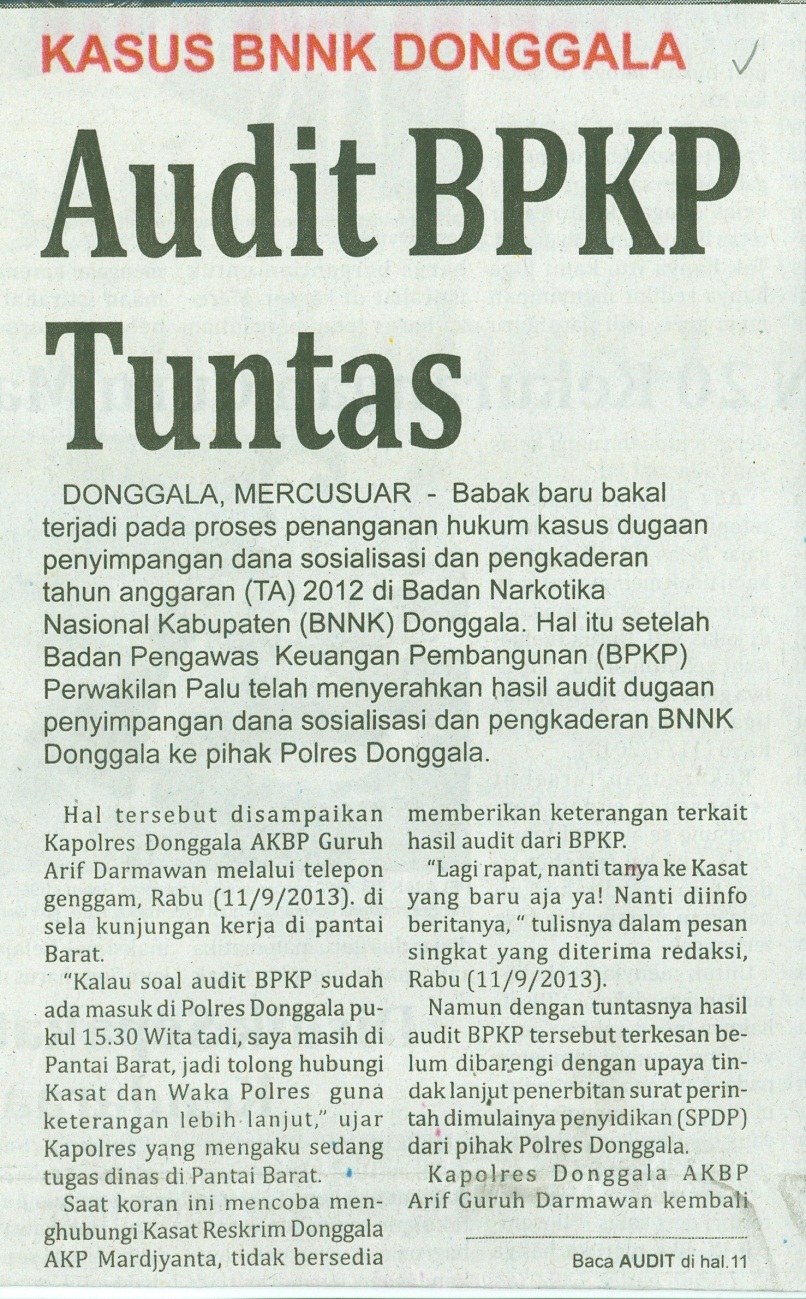 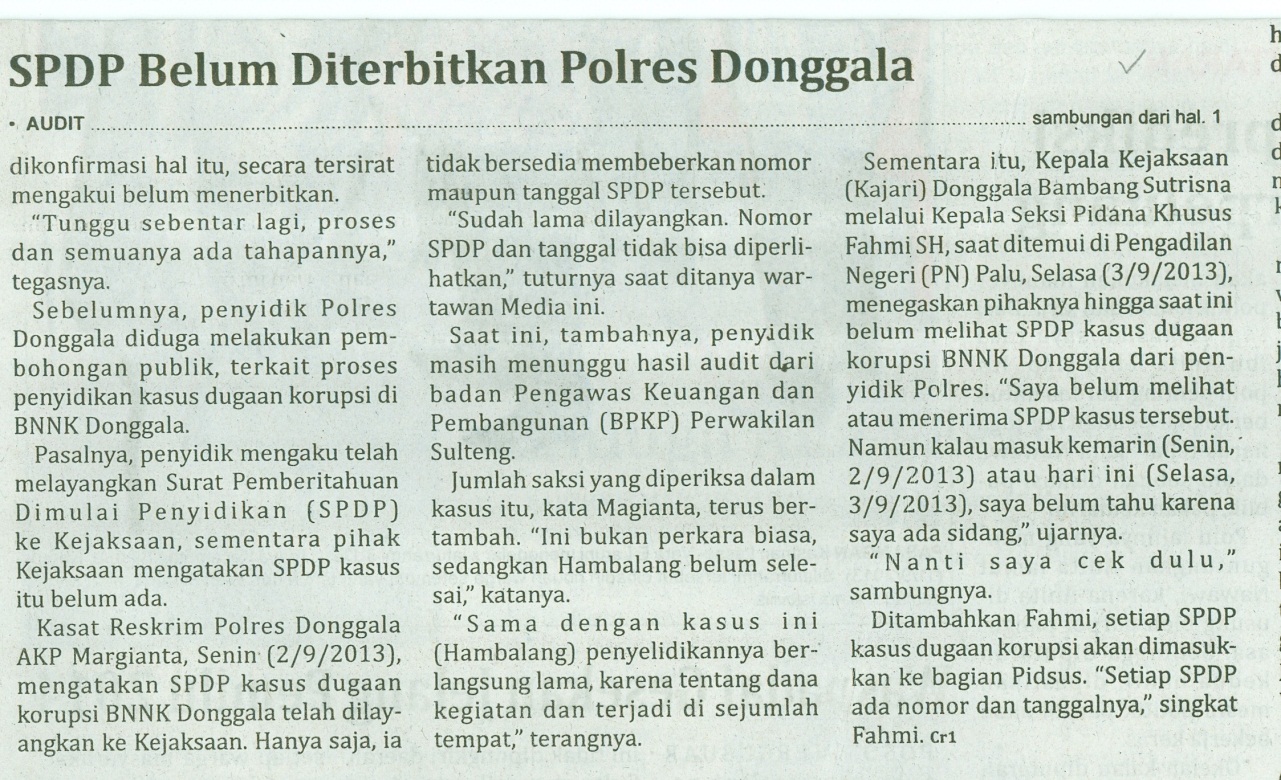 Harian    	:Mercusuar KasubaudSulteng IHari, tanggal:Kamis  , 12 September 2013KasubaudSulteng IKeterangan:Halaman 1  Kolom 3-5 ; Hal 11 Kol 10-12KasubaudSulteng IEntitas:Kabupaten DonggalaKasubaudSulteng I